Publicado en Madrid  el 16/07/2024 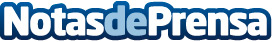 TOP COURIER impulsa la competitividad empresarial con su servicio de transporte urgenteTOP COURIER redefine la logística con su servicio de transporte urgente, garantizando entregas inmediatas y precisas que mejoran la competitividad y la satisfacción del clienteDatos de contacto:Juan Ramón Gómez Top Courier916638343Nota de prensa publicada en: https://www.notasdeprensa.es/top-courier-impulsa-la-competitividad Categorias: Nacional Emprendedores Logística Movilidad y Transporte http://www.notasdeprensa.es